VSTUPNÍ ČÁSTNázev komplexní úlohy/projektu3D tiskKód úlohy23-u-4/AD69Využitelnost komplexní úlohyKategorie dosaženého vzděláníL0 (EQF úroveň 4)Skupiny oborů23 - Strojírenství a strojírenská výrobaVazba na vzdělávací modul(y)Základy 3D tisku CAD 2 - sestavyŠkolaŠKODA AUTO a.s., SOU strojírenské, o.z., tř. Václava Klementa, Mladá BoleslavKlíčové kompetenceKompetence k učení, Kompetence k řešení problémů, Matematické kompetence, Digitální kompetenceDatum vytvoření04. 07. 2019 23:37Délka/časová náročnost - Odborné vzdělávání4Délka/časová náročnost - Všeobecné vzděláváníPoznámka k délce úlohyRočník(y)3. ročníkŘešení úlohyindividuálníCharakteristika/anotaceOd skeneru až po finální tisk.JÁDRO ÚLOHYOčekávané výsledky učeníŽák:skenuje vhodnou součástsloučí skeny a vytvoří model v STL formátuSTL soubor otevře v pgm vygeneruje G codezapne tiskárnu, provede kalibraci, zavede tiskový materiál, předvede orientaci v menu tiskárnypopíše nejznámější metody tiskupopíše výhody a nevýhody výroby součásti metodou 3D tiskuSpecifikace hlavních učebních činností žáků/aktivit projektu vč. doporučeného časového rozvrhuTisk součásti dle skenu a  G codu.Metodická doporučeníBOZP při práci na 3D tiskárnáchZpůsob realizaceUčebna 3D tisku.PomůckyPC s daným SW, skener, 3D tiskárna.VÝSTUPNÍ ČÁSTPopis a kvantifikace všech plánovaných výstupůŽák samostatně provede činnosti podle slovního zadání.Kritéria hodnoceníHodnocení:88 – 100 %     175 – 87 %       263 – 74 %       350 – 62 %       4< 50 %            5Žák splnil na 51 % a více.Doporučená literaturaPoznámkyObsahové upřesněníOV RVP - Odborné vzdělávání ve vztahu k RVPPřílohy3D-tisk-slovni-zadani.docxMateriál vznikl v rámci projektu Modernizace odborného vzdělávání (MOV), který byl spolufinancován z Evropských strukturálních a investičních fondů a jehož realizaci zajišťoval Národní pedagogický institut České republiky. Autorem materiálu a všech jeho částí, není-li uvedeno jinak, je Vladimír Špicar. Creative Commons CC BY SA 4.0 – Uveďte původ – Zachovejte licenci 4.0 Mezinárodní.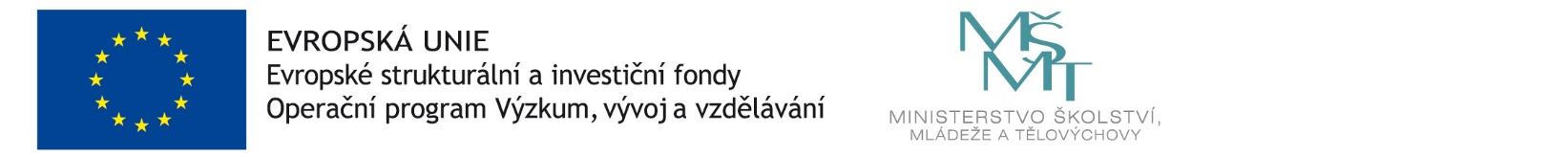 